SOMERON NUORISOPALVELUT		NUOKKARIKORTTIHAKEMUS

Minä, _____________________________, hyväksyn nuorisopalvelujen säännöt ja sitoudun noudattamaan sekä niitä että hyvää tapakäytöstä. (Nuoren allekirjoitus viivalle)




Annan Someron nuorisopalveluille luvan käyttää ja julkaista kuvia joissa nuori esiintyy Internetissä, sosiaalisessa mediassa tai muissa julkaisuissa.Kyllä        Ei      	   Hyvät huoltajat ja heidän nuorensa

Nuorisotila on päihteetön, energiajuomaton ja savuton tila, jossa nuoret voivat aikuisten ohjaajien läsnä ollessa viettää vapaa-aikaansa ja osallistua nuorisotilassa järjestettävään toimintaan. 

Someron kaupungin nuorisotiloissa on käytössä maksuton nuokkarikortti, jonka ensisijainen käyttötarkoitus on edistää nuorten huoltajien ja nuorisotilojen henkilöstön yhteydenpitoa.

Oheisen lomakkeen tiedot kerätään nuorten vanhemmilta/huoltajilta. Täytetyn ja allekirjoitetun lomakkeen mukana tulee toimittaa kuva nuoresta. Kuvan koko on maksimissaan leveys 36mm ja korkeus 47mm esimerkiksi tyypillinen tarrakuva. 

Pyytämiemme tietoja käytetään ainoastaan tarvittavaan yhteydenpitoon ja tiedot ovat vain nuorisopalvelujen henkilökunnan tiedossa. Nuori on vakuutettu osallistuessaan nuorisopalvelujen järjestämään toimintaan.
Noudatamme tietojen keräämisestä EU:n yleistä tietosuoja-asetusta.
Ystävällisin terveisin Someron nuorisopalvelutYhteystietoja

Vapaa-aikapäällikkö		Mira Teräväinen	044 7791 265
Erityisnuorisotyöntekijä 	Vesa Pohjola	044 7791 401
Nuoriso-ohjaaja 		Anne Vauhkonen	040 1268 400
Koulunuorisotyöntekijä	Miisa Kanerva	040 7791 403

Sähköpostit ovat muotoa etunimi.sukunimi@somero.fi 




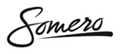 Nuoren tiedotNuoren nimiKatuosoitePostinumero                                                                        PostitoimipaikkaSyntymäaikaNuoren puhelinnumeroNuoren sähköpostiosoiteLisätietoja



Huoltajan tiedotHuoltajan nimiHuoltajan puhelinnumeroHuoltajan sähköpostiosoiteHuoltajan allekirjoitus